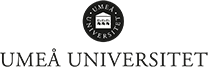 In this template you can edit but if requirement or basis for assessment differ from the established employment profile a new decision on the employment profile must be made. Associate professor in ---Umeå University, Teknisk-naturvetenskaplig fakultetNot mandatory: SHORT summary could be maximum 250-300 characters and italics. This summary presents the most important details about the position, such as the most important work assignment, requirements, and the application deadline (Background) Dutiesshould not differ from the profile in terms of content but can be developed a little and given a personal address - if you want.     Eligibility requirementsAccording to Chapter 4, Section 4 of the Higher Education Ordinance, a person shall be qualified for appointment as Senior Lecturer/Associate Professor if he or she within an area has demonstrated educational expertise and holds a doctorate or has attained equivalent academic competence or other professional skills relevant with regard to the subject area of the appointment.+ övriga behörighetskrav från profilen/+other eligibility requirements stated in the profileAssessment criteria and their weightThe assessment criteria for appointment as an associate professor/senior lecturer shall be the degree of the expertise required as a qualification for employment. As much attention shall be given to the assessment of teaching expertise as to the assessment of scientific expertise.[EXEMPEL: In the selection of candidates, emphasis will primarily be put on the degree of scientific expertise. Next, pedagogical skills will be taken into account. Equal attention shall be put on the assessment of pedagogical skills as scientific skills. In addition, regard will be given to management skills, communication and collaboration skills and other skills relevant to the area of the position and the tasks that will be part of the employment.]Scientific expertiseScientific expertise shall be demonstrated through independent scientific productivity. The criteria for assessment are:breadth and depth of research – quality and scopeoriginality of researchproductivitycontributions to the international research communityassignments within the research communitythe ability to competitively obtain external research fundingcollaboration with the surrounding society + eventuella ytterligare bedömningsgrunder från profilen/other assessment criteria stated in the profilePedagogical expertiseThe pedagogical expertise for employment as associate professor should be demonstrated by documented experience of teaching with scientific foundation at university level. The criteria for evaluation are:an ability to plan, implement and evaluate teaching and an ability to supervise and examine students at every level of educationan ability to vary teaching methods and examination formats in relation to anticipated study results and the nature of the subjectexperience of collaboration with the surrounding society in planning and implementation of educationparticipation in the development of learning environments, teaching aids and study resourcesa reflective approach to student learning and one’s own role as a teacher• + eventuella ytterligare bedömningsgrunder från profilen/other assessment criteria stated in the profilePedagogical expertise can be attained through education in university pedagogy, other education of relevance for teaching at a university level or documented and proven experience teaching at the university level.    Further qualificationsA general basis for assessment for all teaching categories is both good cooperative skills and the expertise and suitability in general required to complete the work duties satisfactorily.+ ytterligare bedömningsgrunder från profilen/other assessment criteria stated in the profileFurther detailsAs an employee at Umeå University, you're offered a wide variety of benefits that promote a good work- life balance, read more about benefits here.[Under this heading it is possible to gather information about the position that cannot be specified in the system, for example employment shorter than 6 months, commencement date etc.]ApplicationWhen you apply, we ask you to answer questions in Varbi. These questions replace a cover letter from you. The application should preferably be written in English, and include the following items:AttachmentsCV/Umu Application template. Fill in the required application template (word). Submit it attached to your application in the Varbi system as your CV. The following information must be provided in the application template:basic information (contact details, employment and education history)an account of research experience (including a list of articles published and a brief research plan)an account of pedagogical experience and activitiesan account of experiences of developing and managing activities and staffan account of experiences regarding interacting with the surrounding society and popularizing sciencereferences, including contact detailsCopies of relevant university degrees and diplomasCopies of five research publications relevant to the position, numbered according to the publication listAttachments to a pedagogical portfolio (see p. 3.5 in Umu Application template)See instructions for what to include in the application, as well as how to describe scientific or artistic and educational activities (pdf)Applications should be made via e-recruitment system Varbi and be received no later than 2023-11-22. Please add contact informationI den här mallen kan du redigera men om något krav eller bedömningsgrund skiljer sig från fastställd anställningsprofil ska ett nytt beslut om anställningsprofil tas.Universitetslektor i ---Umeå universitet, Teknisk-naturvetenskaplig fakultetInte obligatoriskt: KORT sammanfattning, max 250-300 tecken och kursiv. Fungerar som en ingress och säljer in och presenterar det viktigaste om tjänsten, som till exempel viktigaste arbetsuppgiften, krav och ansökningsdag (Bakgrund) Arbetsuppgifter ska inte skilja sig från profilen innehållsmässigt men kan utvecklas lite och ges ett personligt tilltal - om ni vill.BehörighetBehörig att anställas som universitetslektor, enligt 4 kap. 4 § högskoleförordningen, är den som dels har visat pedagogisk skicklighet, dels har avlagt doktorsexamen eller har motsvarande vetenskaplig kompetens eller har någon annan yrkesskicklighet som är av betydelse med hänsyn till anställningens ämnesinnehåll och de arbetsuppgifter som skall ingå i anställningen.+ övriga behörighetskrav från profilen/+other eligibility requirements stated in the profileBedömningsgrunder och deras avvägningSom bedömningsgrunder vid anställning av en lektor ska graden av sådan skicklighet som är ett krav för behörighet för anställning gälla. Prövningen av den pedagogiska skickligheten ska ägnas lika stor omsorg som prövningen av den vetenskapliga skickligheten.[Börja med avvägning. Exempel: Som bedömningsgrunder skall gälla i första hand graden av vetenskaplig skicklighet. Därnäst ska graden av pedagogisk skicklighet beaktas. Lika stor omsorg ska ägnas prövningen av den pedagogiska skickligheten som den vetenskapliga skickligheten. Därutöver skall graden av administrativ skicklighet, kommunikations- och samarbetsförmåga, samt annan skicklighet av betydelse med hänsyn till anställningens ämnesinnehåll och de arbetsuppgifter som skall ingå i anställningen beaktas.]Vetenskaplig skicklighetDen vetenskapliga skickligheten ska ha visats genom självständig vetenskaplig produktion. Kriterier vid bedömningen är:bredd och djup i forskningen – kvalitet och omfattningoriginalitet i forskningenproduktivitetbidrag till det internationella vetenskapssamhälletuppdrag inom vetenskapssamhälletförmåga att i konkurrens erhålla externa forskningsmedelsamverkan med omgivande samhälle+ eventuella ytterligare bedömningsgrunder från profilen/other assessment criteria stated in the profilePedagogisk skicklighetDen pedagogiska skickligheten vid anställning av universitetslektor och professor ska ha visats genom dokumenterad erfarenhet av undervisning på vetenskaplig eller konstnärlig grund inom högskolan.Kriterier vid bedömning är:förmåga att planera, genomföra och utvärdera undervisning samt förmåga att handleda och examinera studenter på samtliga utbildningsnivåerförmåga att variera undervisningsmetoder och examinationsformer i relation till förväntade studieresultat och ämnets karaktärerfarenheter av samverkan med omgivande samhälle i planering och genomförande av utbildningmedverkan i utveckling av lärandemiljöer, undervisningsmaterial och läromedelett reflekterande förhållningssätt till studenters lärande och den egna lärarrollen + eventuella ytterligare bedömningsgrunder från profilen/other assessment criteria stated in the profileKompetensen kan erhållas genom högskolepedagogisk utbildning, annan utbildning av relevans för undervisning inom högskolan och/eller dokumenterad, beprövad erfarenhet av undervisning inom högskolan.     Övriga bedömningsgrunderEn allmän bedömningsgrund är såväl god samarbetsförmåga, som den kompetens och lämplighet i övrigt som behövs för att fullgöra arbetsuppgifterna väl.+ ytterligare bedömningsgrunder från profilen/other assessment criteria stated in the profileÖvrigtVi erbjuder dig ett flertal personalförmåner som främjar en bra balans mellan arbetsliv och privatliv samt goda utvecklingsmöjligheter, läs mer om förmåner här.[Under den här rubriken går det att samla information om anställningen som inte går att välja i systemet, som till exempel en anställningstid kortare än 6 månader, tillträdesdag, arbetsort med mera Under den här rubriken går det även att lägga information kring speciella förutsättningar kring befattningen.]AnsökanVid ansökan i Varbi ber vi dig svara på frågor. Dessa frågor ersätter ett personligt brev från dig. Ansökan ska företrädesvis skrivas på engelska. Ansökan ska bestå av följande handlingar:BilagorCV/Umu Application template. Fyll i ansökningsformuläret (word). Lägg in det som ditt CV i e- rekryteringssystemet Varbi. Ansökningsformuläret ska innehålla:Basinformation (kontaktinformation, meritförteckning)redogörelse för vetenskaplig verksamhet (inklusive kortfattad forskningsplan och publikationslista)redogörelse för pedagogisk verksamhetredogörelse för utveckling och ledning av verksamhet och personalredogörelse för samverkan med det omgivande samhället samt populärvetenskaplig verksamhetreferenser inklusive kontaktuppgifterKopior av relevanta examensbevisKopior av högst fem forskningspublikationer av relevans för anställningen, numrerade i enlighet med publikationslistan.Bilagor till pedagogisk portfölj (se p. 3.5 i "Umu Application template")Anvisningar till utformning av redogörelsen av vetenskaplig eller konstnärlig och pedagogisk verksamhet (pdf).Ansökan ska göras via e-rekryteringssystemet Varbi och vara inkommen senast 2023-11-22. Ange kontaktpersoner så skriver jag in dem i denna sektion i Varbi